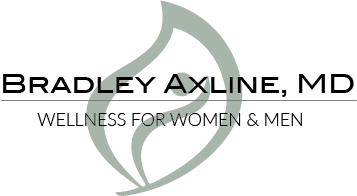 AUTHORIZATION FOR RELEASE OF INFORMATIONPatient Name:  ____________________________ Date of Birth: _____________________Address: __________________________________________________________________ I authorize ______________________________________________ to release confidential health information about me, by releasing a copy of my medical records, or a summary or narrative of my protected health information, to the person(s) or entity listed below by mail.					Please send my protected health information to: Bradley Axline, MD2560 Central Park Ave Suite 340Flower Mound, TX 75028PH: (972) 538-2100 Fax: (972) 539-2231Please check which records are needed:   □ Discharge Summary		□ Laboratory Test   □ History & Physical		□ Radiology Reports   □ Progress Notes		□ Pathology Reports   □ OP Report 		      	□ other (slides, films)   □ Emergency Record 		□ All Records		I understand that I may revoke this authorization in writing at any time except to the extent that action has been taken in reliance upon authorization. Information used or disclosed pursuant to this authorization may be subject to re-disclosure and no longer protected. I understand that treatment or payment cannot be conditioned on my signing this authorization except in certain circumstances such as for participation in research programs or authorization of the release of testing for pre-employment purposes.Signature of Patient: ___________________________________ Date: __________________________	